Use this Section to prepare the bid form for a small project where the contract is to be based on a unit price arrangement. This Section provides for the submission of the bid and its acceptance (thus creating a contract) using a single "bid and contract" form. It is intended to simplify, to the extent possible, the process for formalizing a contract.This Master Specification Section contains:.1	This Cover Sheet.2	Specification Section TextPREPARATION OF UNIT PRICE BID AND CONTRACT FORMEdit Page 1 to:Insert project name and number(s).Insert contract completion time.Make reference to allowances, if applicable.-	Make reference to any supplements to be submitted with bid form.Complete unit price schedule on page 2, and additional pages if necessary, by inserting item no., description of work, and estimated quantity for each required unit price item. Insert appropriate page numbers at top of each page. Ensure that a lump sum for other specified work, identified at bottom of second page of blank Schedule of Prices, is always included. Do not modify text except where indicated by square brackets. Leave blank lines for bidders to fill in. Do not complete box at bottom of form until after contract award.Change(s) made in this Section Update (2023-07-20)      Added missing 3. for work completion timeline. Change(s) made in this Section Update (2022-10-31):Moved Bidder information to top of form, deleted bidder fax number.Updated Tender Administrator address for email only. Added WBS No. to Project ID.Added Site ID. Updated clause 2. 'We the undersigned' Updated clauses on page 4 above Schedule of PricesFROM (Bidder):		(Bidder Legal Name)(Bidder Operating Name)(Mailing Address)(City, Province, Postal Code)(Contact Name and Title for this bid)(Telephone)		(Email Address)	TO:		Tender AdministratorInfrastructureEmail: infras.tenderadmin@gov.ab.ca	PROJECT:	LOCATION – PROJECT TITLE][Contract Title][Secondary Contract Title]Project ID/WBS No.  [              ]Building No:	[              ]		Plan No: [               ]Site ID: 	[              ] 	We, the undersigned, having examined and read the Bid Documents for the above noted project, including all issued Addenda (if any), and having visited the site and examined all conditions affecting the Work, are satisfied we understand the Bid Documents and declare ourselves competent to undertake and complete the Work and do hereby irrevocably bid and agree to carry out the Work of the Contract for the unit prices, lump sums, if any, and allowances, if any, as set out in the Schedule of Prices, the total amount in Canadian dollars, which is:$							   which amount excludes GST. (Total Amount In Figures Only)We agree to complete the Work [by [                          ]] [within [   ] [days] [weeks] [months]].The following Bid and Contract Form supplement[s] [is][are] being submitted as part of our bid submission:SPEC NOTE: Edit list as appropriate.  List all items required to be submitted with bid.Bid security as specified in Section 00 43 13 – Bid Security.[                                            ]This bid is open to acceptance by the Province until 35 days after the bid closing time. This Bid and Contract Form, together with and subject to all the provisions of the Bid Documents shall, when accepted and signed by the Province, constitute a binding contract between the Contractor and His Majesty the King in right of Alberta, as represented by the Minister of Infrastructure.Executed this 				 day of 					, 20	.Signature of Bidder’s Authorized	  Name and Title of Person Signing (Printed)Representative	 Accepted and Executed this ___________________ day _____________________ of  20____, by HIS MAJESTY THE KING IN RIGHT OF ALBERTA, as represented by the Minister of Infrastructure.SIGNED by the Minister of Infrastructure of the Province of Alberta, or the duly authorized representative.	   ____________________________________ Signature                                                                       Name and Title (Printed)  Contract ID:                                .This Contract ID must be provided on all Contract related correspondence, applications for payment and, if applicable, on each submitted Infrastructure Statutory Declaration Form.*	The Province represents and warrants that, as the purchaser of the Services provided under this Contract, no amount payable under this Contract is subject to the Goods and Services Tax (GST) or Harmonized Sales Tax (HST) under Part IX of the Excise Tax Act (Canada) as amended.  The Government of Alberta’s GST Registration Number is 1240 72513 RT0001.It is understood and agreed that with respect to the submission of this Schedule of Prices, the following shall apply: The unit prices include all costs and charges, including overhead and profit.Every unit price requested shall be submitted, or the bid may be rejected. 	SCHEDULE OF PRICES	SCHEDULE OF PRICES (CONT'D)SUMMARY1.  Page [    ], Total .............................…...	$               	 2.  Page [    ], Total ...........................……..	$               	 	TOTAL AMOUNT (Sum of extended amounts of all	Unit Prices, lump sums, allowances): 	$	Section Cover Page  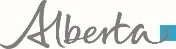 	Section 00 41 492023-07-20	Unit Price Bid and Contract Form	Section 00 41 492023-07-20	Unit Price Bid and Contract Form	Section 00 41 492023-07-20	Unit Price Bid and Contract FormChange Log2023-07-20Section 00 41 49	Unit Price Bid and Contract FormItemNo.Description of WorkUnitEstimatedQuantityUnitPriceExtendedAmount	Subtotal/Total Amount of bid $                     	Subtotal/Total Amount of bid $                     	Subtotal/Total Amount of bid $                     	Subtotal/Total Amount of bid $                     	Subtotal/Total Amount of bid $                     	Subtotal/Total Amount of bid $                     ItemNo.Description of WorkUnitEstimatedQuantityUnitPriceExtendedAmount[  ]All other specified work but not identified above.Lump Sum1	Subtotal/Total Amount of bid $                     	Subtotal/Total Amount of bid $                     	Subtotal/Total Amount of bid $                     	Subtotal/Total Amount of bid $                     	Subtotal/Total Amount of bid $                     	Subtotal/Total Amount of bid $                     